                     ALL INDIA TENNIS ASSOCIATION                                                                                                                                                                                  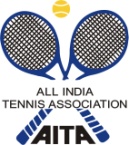 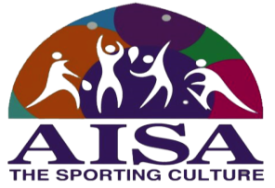           ALL INDIA TENNIS ASSOCIATION             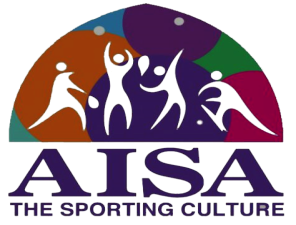                                               RULES / REGULATIONS1,Chair Umpires must be provided by the organizers for Semi finals and Finals  in TS and CS tournaments and Quarter Finals onwards for SS, NS and Nationals.Notes:- Players, their coaches, and relatives, accompanying them on site; a) Shall not use an audible obscenity within the precinct of the tournament site. b) Shall not make obscene gestures of any kind within the precincts of the tournament site. c) Shall not at any time directly or indirectly verbally abuse any official, opponent, sponsor, spectator or other person within the precincts of the tournament site. d) Shall not violently, dangerously or with anger hit, kick or throw a tennis ball or Racquet, within the precincts of the tournament site. e) Shall not receive coaching during a match. Communications of any kind, audible or visible, between a player and a coach/parent/relatives, may be construed as coaching. If such violation occurs during a match, the player shall be penalized in accordance with the point penalty schedule of ITF rules and regulations. In circumstances that are flagrant and particularly injurious to the success of a tournament, or singularly egregious, a single violation of this section shall constitute as a major offence, and a player may be defaulted from the tournament. Players, their coaches, and relatives, accompanying the players, shall not at any time physically abuse any official, opponent or other person within the precincts of the site, shall not issue, authorize or endorse any public statement within the precincts of the tournament site having, or designed to have, an effect prejudicial or detrimental to the best interest of the tournament and or of the officiating thereof. If such violation occurs during a match or during tournament week, the violation shall be considereded as a major offence and the player may be defaulted from the tournament. The decision of the immediate default of the player shall be decided by the supervisor, in consultation with tournament director and / or with the state Secretary. The points, rules and regulations which are not covered in the above stated guidelines, the ITF rules and regulations will prevail.NAME OF TOURNAMENT Talent Series ( 3 DAY) (U-12) TENNIS TOURNAMENT-2016NAME OF STATE ASSOCIATIONGUJARAT STATE TENNIS ASSOCIATION (GSTA)HONY. SECRETARY OF ASSOCIATIONMr. CHINTAN PARIKH ADDRESS OF ASSOCIATIONGUJARAT STATE TENNIS ASSOCIATION,NEAR. SPORTS CLUB OF GUJ. LTD.OPP. GOLDEN TRIANGLE BLDG., S.P. STADIUM ROAD, NARANPURA, AHMEDABAD-380009 -GUJARAT – INDIA.TOURNAMENT DATEMonday 04th July 2016    TO PLAY MATCH ONSaturday 02nd  ,Sunday 03rd  ,Monday  04rd July2016                                 IF required then Tuesday 05st July 2016    West Zone –Gujarat, Maharashtra, Goa, Madhya Pradesh, Chhattisgarh & RajasthanCATEGORYTalent Series 3 dayAGE GROUPSBOY’S  U-12  &   GIRL’S U-12SIGN-IN FORFriday, 01st July 2016 between 12:01 PM TO 2:00 P MNEW RULES      As per new AITA rules the TS or CS tournaments will be held for only one age group. There will be no requirement to send an entry. The Draws will be open with the sign in on Friday and matches will be commencing from Saturday morning. Tournament will be conducted in 4 days (Saturday, Sunday, Monday, and Tuesday). It can be finished on any day. NAME OF VENUE  & SIGN IN PLACENAME OF VENUE  & SIGN IN PLACENAME OF VENUE  & SIGN IN PLACEAHMEDABAD INTERNATIONAL SPORTS ACADEMY (AISA)AHMEDABAD INTERNATIONAL SPORTS ACADEMY (AISA)AHMEDABAD INTERNATIONAL SPORTS ACADEMY (AISA)ADDRESS OF VENUEADDRESS OF VENUEADDRESS OF VENUEIN LANE 0F SHUKAN-6,  OPP SCIENCE CITY, NEAR Mc DONALD’S,SCIENCE CITY ROAD, AHMEDABAD-3800060IN LANE 0F SHUKAN-6,  OPP SCIENCE CITY, NEAR Mc DONALD’S,SCIENCE CITY ROAD, AHMEDABAD-3800060IN LANE 0F SHUKAN-6,  OPP SCIENCE CITY, NEAR Mc DONALD’S,SCIENCE CITY ROAD, AHMEDABAD-3800060TELE NO  OF VENUETELE NO  OF VENUETELE NO  OF VENUE+919978971919+919978971919+919978971919COURT SURFACESYNTHETICSYNTHETICNUMBER OF COURTSNUMBER OF COURTS     FIVE  COURTSBALLSAITA APPROVEDAITA APPROVEDFLOODLITFLOODLIT     FIVE  COURTSMOBILE NO FOR ANY OTHER INQUIRIES  FOR TOURNAMENTMOBILE NO FOR ANY OTHER INQUIRIES  FOR TOURNAMENTMOBILE NO FOR ANY OTHER INQUIRIES  FOR TOURNAMENTMOBILE NO FOR ANY OTHER INQUIRIES  FOR TOURNAMENT Bhavesh Patel       +919687641717   Bhavesh Patel       +919687641717                                                             Draw will be Displayed on                                                           Draw will be Displayed on                                                           Draw will be Displayed on                                                           Draw will be Displayed on                                                           Draw will be Displayed on                                                           Draw will be Displayed onOur Whatsapp Mobile no Our Whatsapp Mobile no  +919687641717  (Bhavesh patel ) +919687641717  (Bhavesh patel ) +919687641717  (Bhavesh patel ) +919687641717  (Bhavesh patel )Our face book pageOur face book pageHTTP://WWW.facebook.com/AISAScienceCityHTTP://WWW.facebook.com/AISAScienceCityHTTP://WWW.facebook.com/AISAScienceCityHTTP://WWW.facebook.com/AISAScienceCityOur Web pageOur Web pagewww.aisa.co.inwww.aisa.co.inwww.aisa.co.inwww.aisa.co.inTOURNAMENT DIRECTORTOURNAMENT DIRECTORTOURNAMENT DIRECTORMR. CHIRAG PATELMR. CHIRAG PATELMR. CHIRAG PATEL                                     MOBILE:                                     MOBILE:                                     MOBILE:+919586051717+919586051717+919586051717CHIEF REFEREECHIEF REFEREECHIEF REFEREEMR. JASVANT CHAUHANMR. JASVANT CHAUHANMR. JASVANT CHAUHAN                                     MOBILE:                                     MOBILE:                                     MOBILE:+919824485858+919824485858+919824485858HOTEL NAMEANGAN RESIDENCYADDRESSSATYAMEV-11 OPP KARGIL PETROL PUMP NR SOLA OVER BRIDGES.G HIGHWAY AHMEDABAD    GUJARATTELEPHONE079-40305005,40326222 M9428419859 E-MAIL hotelanganresidency@gmail.comDISTANCE FROM VENUEHOTEL NAMEMALHAAR  HOTEL ADDRESSMALHAAR COMPLEX UNDER SOLA OVER BRIDGE SCIENCE CITY ROAD SOLAAHMEDABAD GUJARAT 380060TELEPHONE079-65412795 M 7575013400 WWW.kritikahotels.com DISTANCE FROM VENUE
AGE ELIGIBILITYPlayers born:No player born after 01 Jan 2002 is permitted to play Men’s/Women’s AITA tournaments. No player born after 01 Jan 2004 is permitted to play Under 18 AITA tournaments. No player born after 01 Jan 2006 is permitted to play Under 16 AITA tournaments. No player born after 01 Jan 2008 is permitted to play Under 14 AITA tournaments
MATCH FORMAT FOR ALL TALENT SERIES (3 DAY)                          AND CHAMPIONSHIP SERIES (3 DAY)TALENT SERIES (3 DAY) AND CHAMPIONSHIP SERIES (3 DAY)Singles Upto QF - Best of 15 Games.QF & SF - Best of 17 Games. Final - Best of three sets Doubles for CS - Size of Draw will be of 16 pairs. First two sets would be short sets with No Advantage scoring i.e. Deuce 1 Point. A 7 Point Match Tie Break will be played in lieu of the Final Set.ENTRY FEEAITA Registration CardIt is mandatory for the player to carry ORIGINAL REGISTRATION CARD for the sign-in. 